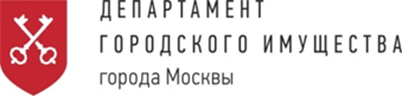 Извещение о проведении кадастровых работ по постановке на государственный кадастровый учет земельного участка многоквартирного жилого дома	по адресу:г. Москва, Алтуфьевское ш., д.91В соответствии с Федеральным законом от 29.12.2004 № 189-ФЗ «О введении в действие Жилищного кодекса Российской Федерации», с учетом изменений, внесенных Федеральным законом от 02.08.2019 № 267-ФЗ «О внесении изменений в отдельные законодательные акты Российской Федерации» Департаментом городского имущества города Москвы принято решение о проведении кадастровых работ по постановке на государственный кадастровый учет земельного участка многоквартирного жилого дома по адресу: г. Москва, Алтуфьевское ш., д.91,в соответствии проектом межевания территории квартала, утвержденным распоряжением Департамента от 28.09.2015 №17269 (на плане межевания №79 площадью ) за счет средств бюджета города Москвы.Кадастровые работы будут проводиться с 26.04.2021. Срок проведения работ - 85 рабочих дней.В случае принятия органом регистрации прав решения о приостановлении осуществления государственного кадастрового учета образуемого земельного участка, срок проведения кадастровых работ может быть продлен в целях устранения причин, препятствующих осуществлению государственного кадастрового учета.